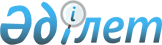 О назначении члена Коллегии Евразийской экономической комиссии
					
			Утративший силу
			
			
		
					Решение Высшего Евразийского экономического совета от 2 марта 2020 года № 2. Утратило силу решением Высшего Евразийского экономического совета от 25 декабря 2023 года № 14.
      Сноска. Утратило силу решением Высшего Евразийского экономического совета от 25.12.2023 № 14 (вступает в силу с 01.02.2024).
      В соответствии с подпунктом 2 пункта 2 статьи 12 Договора о Евразийском экономическом союзе от 29 мая 2014 года, абзацем третьим пункта 41 Положения о Евразийской экономической комиссии (приложение № 1 к Договору о Евразийском экономическом союзе от 29 мая 2014 года) и пунктом 55 Регламента работы Евразийской экономической комиссии, утвержденного Решением Высшего Евразийского экономического совета от 23 декабря 2014 г. № 98, а также на основании представления Российской Федерации Высший Евразийский экономический совет решил: 
      1. Назначить Слепнева Андрея Александровича членом Коллегии Евразийской экономической комиссии от Российской Федерации на оставшийся срок полномочий, определенный при назначении Никишиной Вероники Олеговны.
      2. Включить в персональный состав Коллегии Евразийской экономической комиссии, утвержденный Решением Высшего Евразийского экономического совета от 20 декабря 2019 г. № 29 "О персональном составе и распределении обязанностей между членами Коллегии Евразийской экономической комиссии", члена Коллегии (Министра) по торговле Евразийской экономической комиссии Слепнева Андрея Александровича, исключив из персонального состава Никишину Веронику Олеговну. 
      Члены Высшего Евразийского экономического совета: 


					© 2012. РГП на ПХВ «Институт законодательства и правовой информации Республики Казахстан» Министерства юстиции Республики Казахстан
				
От РеспубликиАрмения

От РеспубликиБеларусь

От РеспубликиКазахстан

От КыргызскойРеспублики

От РоссийскойФедерации
